Les archers de la compagnie d’Arc de La PETITE "A" de FLERS ont le plaisir de vous inviter au concours qu’ils organisent sur la pelouse du Parc du Château de Flers.Entrée, rue SchnetzLatitude : 48.74695Longitude : -0.574355DIMANCHE 23 AVRIL 2023TAE DISTANCES NATIONALES ET INTERNATIONALESCHAMPIONNAT DEPARTEMENTAL INDIVIDUEL DISTANCE INTERNATIONALEDISTANCES ET CATEGORIES SUIVANT LE REGLEMENT DE LA FFTAVeuillez indiquer dans quelle discipline vous souhaitez tirer: Internationale, Nationale Concours : ouvert à tous les archers, les disciplines internationale et nationale sont sélectives pour les Championnats de France Proclamation des résultats à l’issue du concoursBUVETTE : Sandwiches et gâteaux sur place toute la journée.SANDWICHES sur commande à l’inscription.Musique d’ambiance sur toute la durée du concours.ENGAGEMENTS	1 départ 	= Adulte : 8  €	Jeunes : 7 €2 départs 	= Adulte : 14 €	Jeunes : 12  €	 Les inscriptions accompagnées de leur règlement seront prioritaires	Chèque libellé à l’ordre de  <<  Petite  A. Flers section Tir à l’Arc >> Renseignements et Inscriptions : Merci d’effectuer vos inscriptions pour le 20 avril au plus tard.(Si non accusé réception de Valérie = inscriptions non prises en compte)DIMANCHE 23 AVRIL 2023TAE DISTANCES NATIONALES ET INTERNATIONALESCHAMPIONNAT DEPARTEMENTAL INDIVIDUEL DISTANCE INTERNATIONALENOM DU CLUB : 	VILLE :RESPONSABLE DES ENGAGEMENTS :N° de TELEPHONE :Si 2 tirs, bien vouloir le préciserChèque à l'ordre de : "Petite  A. Flers section Tir à l’Arc "	TOTAL REGLEMENT :Inscriptions :DIMANCHE 23 AVRIL 2023TAE DISTANCES NATIONALES ET INTERNATIONALESCHAMPIONNAT DEPARTEMENTAL INDIVIDUEL DISTANCE INTERNATIONALEPlan du siteEntrée, rue SchnetzLatitude : 48.74695Longitude : -0.574355MatinAprès - midiOuverture du Greffe8 h 0012  H 45Entraînement, inspection du matériel, 8 H 30 13 H 30 Début des tirs9 H 0014 H Rythme :AB – CD   Volées de 6 Flèches
Possibilité de tirer en ABC si le nombre d’archers le permet
Blasons et distances selon règlement FFTA en vigueurAB – CD   Volées de 6 Flèches
Possibilité de tirer en ABC si le nombre d’archers le permet
Blasons et distances selon règlement FFTA en vigueurClassements : Général, selon règlement FFTAClassements : Général, selon règlement FFTARécompenses aux trois premiers de chaque catégorieLicences devront être présentées au Greffe.Licences devront être présentées au Greffe.Tenue blanche ou de club exigéeValérie BERTRAND216 Rue de Paris61100 FLERSTél : 06 68 08 93 39(Après 18 H)Courriel : archersflers@laposte.netNom  PrénomN° licenceCatégorie/ArmeInternationalNationalMatinAprès-MidiRèglementValérie BERTRAND216 Rue de Paris61100 FLERSTél : 06 68 08 93 39(Après 18 H)Courriel : archersflers@laposte.net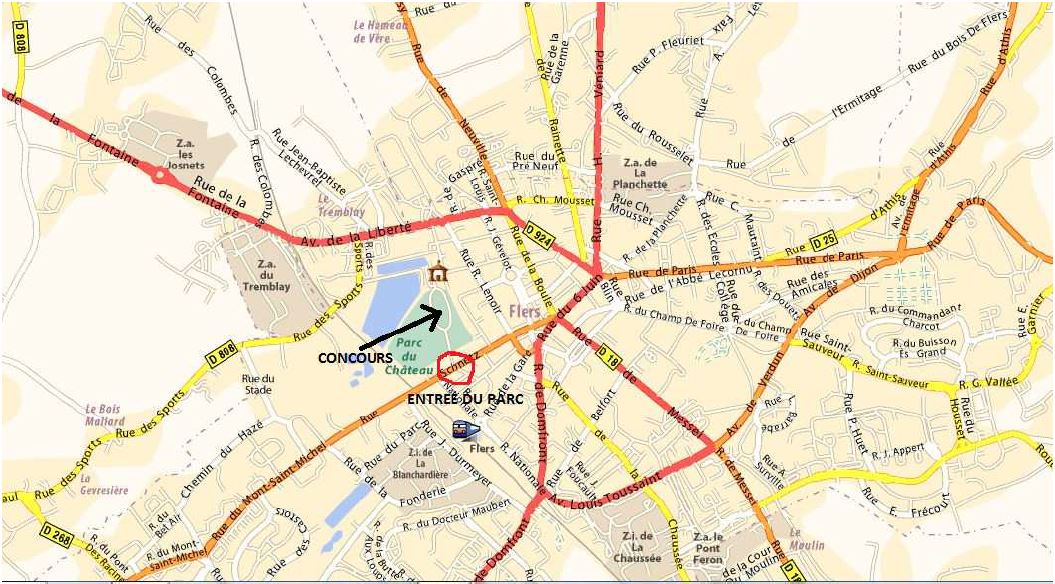 